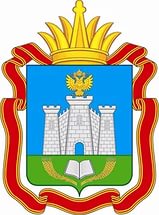 Концепция разработки проектаРегиональный проект по созданию сервисной модели поддержки бизнес-стартов в муниципальных образованиях Орловской области Про100Бизнес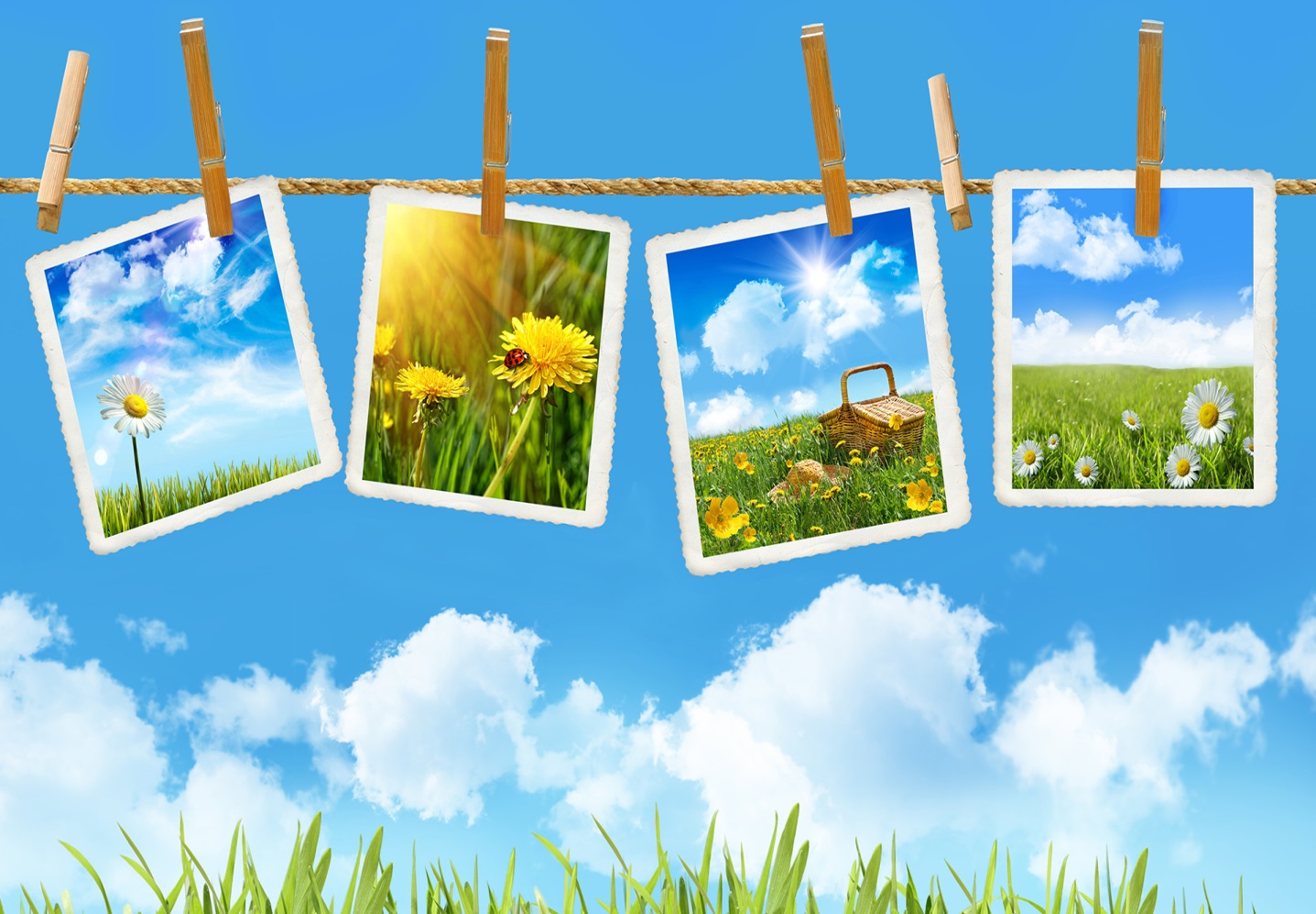 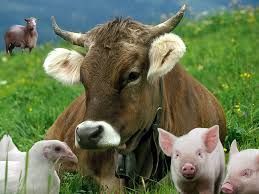 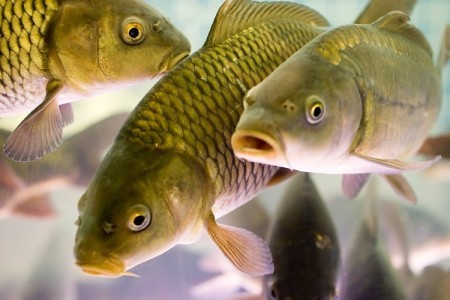 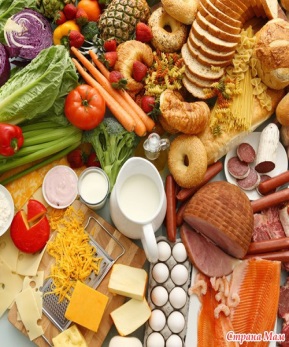 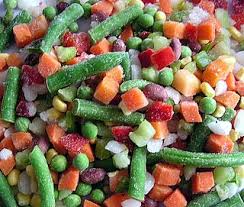 СодержаниестраницаПредпосылки к инициации проекта «Про100Бизнес» 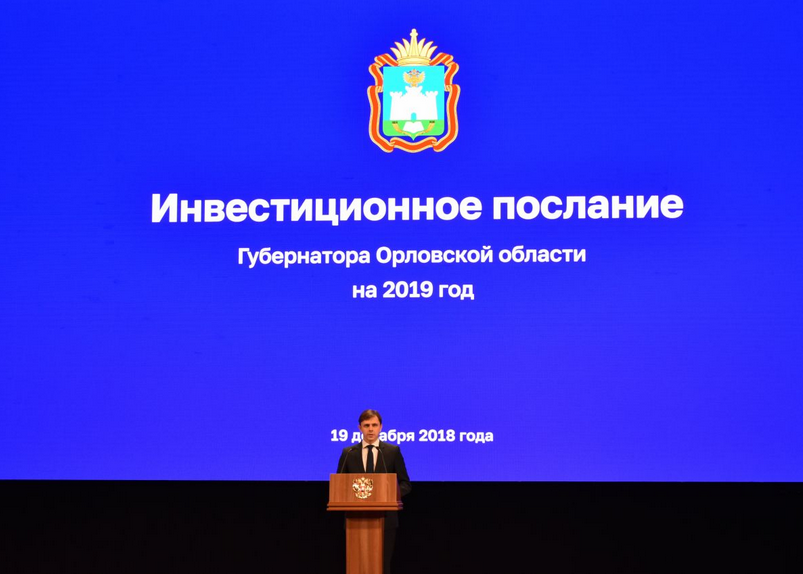 «Наша задача максимально облегчить не только процедуры создания и ведения бизнеса, но и дать направления, готовые бизнес-планы каждому желающему им заниматься.Поручаю Департаменту экономического развития и инвестиционной деятельности во взаимодействии с Департаментом по проектам развития территорий Орловской области и иными органами исполнительной государственной власти специальной компетенции региона проработать и запустить проект «100 бизнесов»... На выходе мы должны получить 100 готовых бизнес-планов с четкой навигацией по государственной поддержке и «дорожные карты» по старту малого бизнеса в различных отраслях экономики и социальной сферы с учетом специфики сельских муниципальных образований и городов региона. Индикатор эффективности проекта: число участников проекта и существенный прирост числа рабочих мест.А.Е.Клычков, Губернатор Орловской области «Инвестиционное послание на 2019 год»                                               Инвестиционное послание Губернатора                                                          Орловской области А.Е.Клычкова на 2019 год   	В соответствии с поручением Орловской области А.Е.Клычкова поставлена задача разработать сервисную систему поддержки бизнес-стартов и  навигации по бизнес-планированию, ориентированную на экономическое развитие муниципальных образований и занятость населения.  Цель проектаФормирование предпринимательских компетенций и создание условий для реализации предпринимательской инициативы на направлениях, представляющих высокую социально-экономическую значимость для муниципальных образований.Задачи проектаОпределение ключевых направлений социальной и экономической деятельности, требующих применения стимулирующих мер предпринимательской инициативы.Формирование предпринимательских компетенций и запроса на предпринимательскую активность.Создание «пакета» мер и мероприятий по юридической, финансовой, образовательной поддержке бизнес-стартов. Ожидаемый результат Создание к концу 2019 года не менее 100 новых субъектов предпринимательства, на деятельность которых сформирован высокий социально-экономический запрос муниципальных образований.Этапность проектаПроект предусматривает три основных этапа разработки и реализации, требующих проведение диагностики, планирования и практического исполнения «дорожной карты».Этап I.  Сбор и обработка аналитической информации по следующим направлениям:Анализ социально-экономической ситуации и предпринимательской среды в муниципальных образованиях.Выявление востребованных направлений (видов экономической деятельности).Выявление проблем, сдерживающих предпринимательскую активность Выявление ёмкости рынка трудовых ресурсов  и групп населения, потенциально склонных к ведению предпринимательской деятельностиЭтап II. ПроектированиеИндивидуальное планирование развития малого и среднего предпринимательства на территориях муниципальных образований.Разработка адресного «пакета» мер консалтингового сопровождения и  государственной поддержки открытия бизнеса (новых субъектов предпринимательства), востребованных на территории МО.Разработка системы мероприятий, направленных на повышение предпринимательских компетенций и овладение навыками ведения бизнеса.Этап III. ИсполнениеОрганизация системы мероприятий, направленных на повышение предпринимательских компетенций и овладение навыками ведения бизнеса.Сопровождение регистрации вновь создаваемых субъектов малого и среднего предпринимательства. Создание системы мониторинга за деятельностью вновь созданных субъектов предпринимательства Основными стейкхолдерами (заинтересованными лицами) проекта «Про100Бизнес» являются:•	экономически активное  население региона;•	муниципальные образования;•	сельские поселения; •	органы исполнительной государственной власти          специальной компетенции; •	общественные организации, отраслевые объединения,            ассоциацииКлючевые участники проектаДепартамент экономического развития и инвестиционной деятельности;Департамент по проектам развития территорий Орловской области;Муниципальные образования Орловской области;Департамент сельского хозяйства;Департамент промышленности и торговли;АО «Корпорация развития Орловской области»;НО «Фонд поддержки предпринимательства Орловской области»;Управление труда и занятости населения;Управление культуры и архивного дела Орловской области;Департамент образования Орловской области;Департамент здравоохранения Орловской области;Департамент социальной защиты, опеки и попечительства Орловской области;Департамент строительства, топливно-энергетического комплекса, жилищно-коммунального хозяйства, транспорта и дорожного хозяйства Орловской областиУправление градостроительства, архитектуры и землеустройства Орловской области;Департамент государственного имущества и земельных отношений Орловской области.Критерии успешности проектаОткрытие новых субъектов малого и среднего предпринимательства (ИП, ООО, ПК, КФХ)Создание новых рабочих мест в Муниципальных образованиях за счет:                                                    активной популяризации предпринимательства и стимулирования предпринимательской инициативыупрощения выхода на рынок путем освоения видов деятельности и рыночных ниш, которые востребованы на конкретных территорияхорганизации «под ключ» регистрационных процедур бизнеса;оказания мер государственной поддержки;обучения персонала и консалтингового сопровождения бизнеса;помощи в стартовом обустройстве  экономической деятельностиКонцепция Стандарта  готового конечного продукта проекта Про100Бизнес предполагает следующий набор сервисов:1.  Бизнес-план организации экономической деятельности на территории конкретного Муниципального образования 2.  Государственная регистрация субъекта МСП3.  Индивидуальное обучение начинающего предпринимателя основам предпринимательской деятельности4. Индивидуальный пакет мер государственной финансовой и нефинансовой поддержки субъекту МСП5.  Регистрация  субъекта МСП на онлайн-ресурсе и сервисах Федеральной корпорации по развитию малого и среднего предпринимательства 6.  Сервис информационных коммуникаций с Центром поддержки предпринимательства НО "ФППОО"7. Пострегистрационное сопровождение субъекта МСП в установленный период.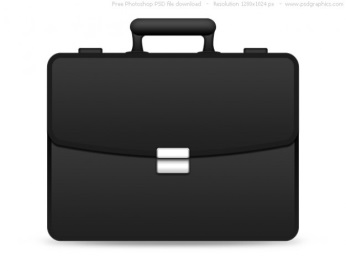 Источники формирования базы данных для отбора проектных и проектирования новых субъектов бизнесаПотребительский запрос населения муниципальных образований (поселений) на определенные виды  предпринимательской деятельности;Запрос муниципального образования на виды экономической деятельности, представляющие стратегические интересы развития района;Инициативные бизнес-идеи от начинающих предпринимателей; Новые бизнес-проекты в порядке диверсификации деятельности существующих  субъектов МСП;Проекты легализации  «теневого» бизнеса;Проекты  самозанятости населения, в том числе молодежи и лиц предпенсионного возраста.                       Представляется целесообразным синхронизировать реализацию                        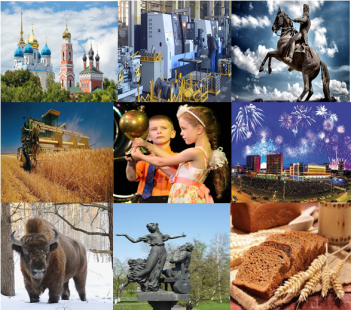                      проекта с Концепцией реализации Маркетинговой стратегии                       Орловской области, принимая во внимание пять основных                                 направлений маркетинга, развитие которых окажет влияние на                      рост капитализации региона и его хозяйствующих субъектов:Маркетинг инвестиционной привлекательности;Маркетинг региональной продукции;Маркетинг имиджа и достопримечательностей;Маркетинг инфраструктуры	;Маркетинг социального капитала. Организационная структура системы управления Проектом«Про100бизнес»Требования к содержанию и качеству аналитической фазы проектаИнструменты и источники аналитической информацииСтатистика социально-экономических показателей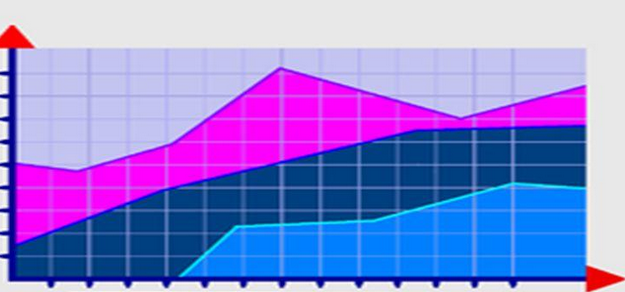 Специализированная отчетностьДанные служб занятостиДанные УФНССоциологические опросыОбщественные обсужденияАнализ жалоб и обращений гражданСМИ и электронные ресурсыЗадачи аналитической фазы проекта•	Анализ социально-экономической ситуации в муниципальных образованиях.•	Анализ состояния  предпринимательской среды в муниципальных образованиях.•	Выявление востребованных направлений (видов экономической деятельности).•	Выявление проблем, сдерживающих предпринимательскую активность. •	Выявление ёмкости рынка трудовых ресурсов  и групп населения, потенциально склонных к ведению предпринимательской деятельности•	Информация о перспективных направлениях развития экономики и социальной сферы в МООжидаемый результатВыявление параметров с негативными тенденциями (динамики)Выявление тенденций демографии  и отраслевой структуры субъектов МСПВыявление причин сокращения числа и закрытия субъектов МСПВыявление дефицитных видов экономической деятельности на территории МОВыявление общественного запроса на потребность в тех или иных видах деятельности на территории МОВыявление потенциала трудовых ресурсов на территории, в том числе молодежи и лиц предпенсионного возрастаОценка скрытой трудовой занятости населенияОценка объемов мигрирующей рабочей силыВыявление видов деятельности, находящихся в теневом секторе экономикиАнализ проблем по реализации задач развития перспективных направленийПроектирование и информационное планирование проектаПроектированиеИндивидуальное планирование развития малого и среднего предпринимательства на территориях муниципальных образований.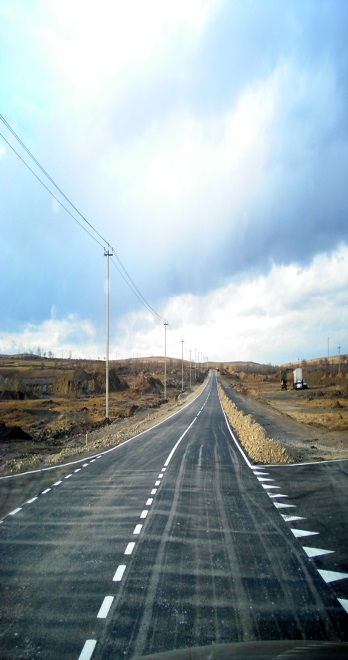 Разработка адресного «пакета» мер консалтингового сопровождения и  государственной поддержки открытия бизнеса (новых субъектов предпринимательства), востребованных на территории МО.Разработка системы мероприятий, направленных на повышение предпринимательских компетенций и овладение навыками ведения бизнеса.Подпрограмма проекта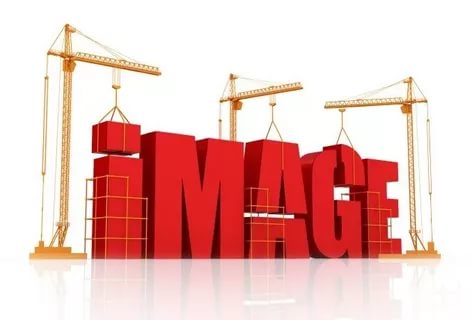 Информационное проектированиеСистемы обмена информацией, методического обеспечения и консалтинга МСП; Публичные формы продвижения МСП (ярмарки, выставки, фестивали, семинары) ;Медиапланирование освещения развития МСП, пропаганда положительного имиджа;Привлечение общественного интереса к проекту и участникам проекта через СМИ;Интернет-ресурсы и наружная реклама проекта.Факторы исполнения проекта Исполнение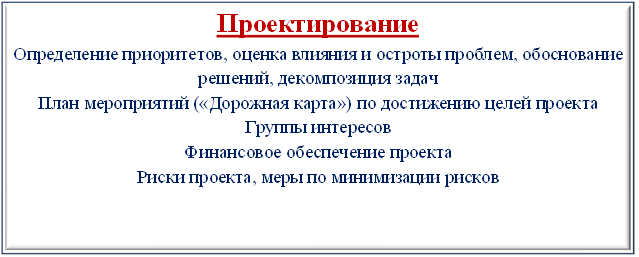 Реализация системы мероприятий, направленныхна повышение интереса граждан к созданию собственного дела;Создание условий для взаимодействия органов власти МО и гражданского общества по реализации проекта;Реализация системы мероприятий по повышению предпринимательских компетенций и овладению знаниями и навыками ведения бизнеса;Сопровождение государственной регистрации вновь создаваемых субъектов малого и среднего предпринимательства;Реализация комплекса мер государственной и негосударственных финансовой и нефинансовой поддержки бизнес-стартов соответствии со стандартом проекта;Создание системы мониторинга за деятельностью вновь созданных субъектов предпринимательства. Инструменты управления проектом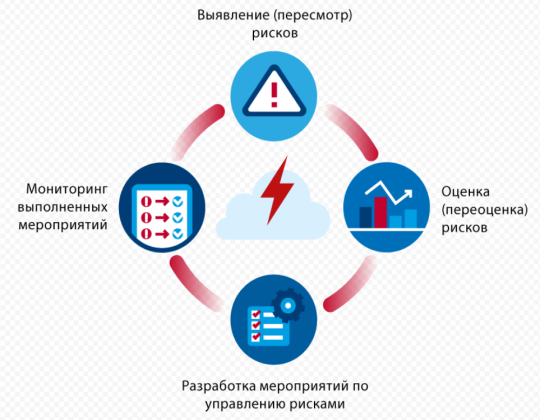 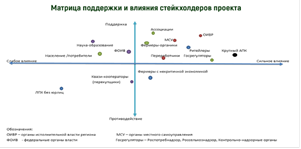 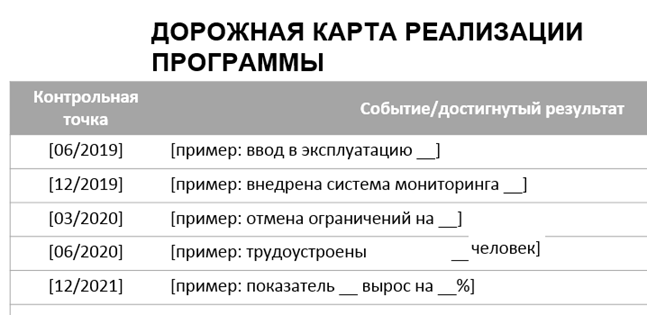 Проектные офисы (подпрограммы проекта)  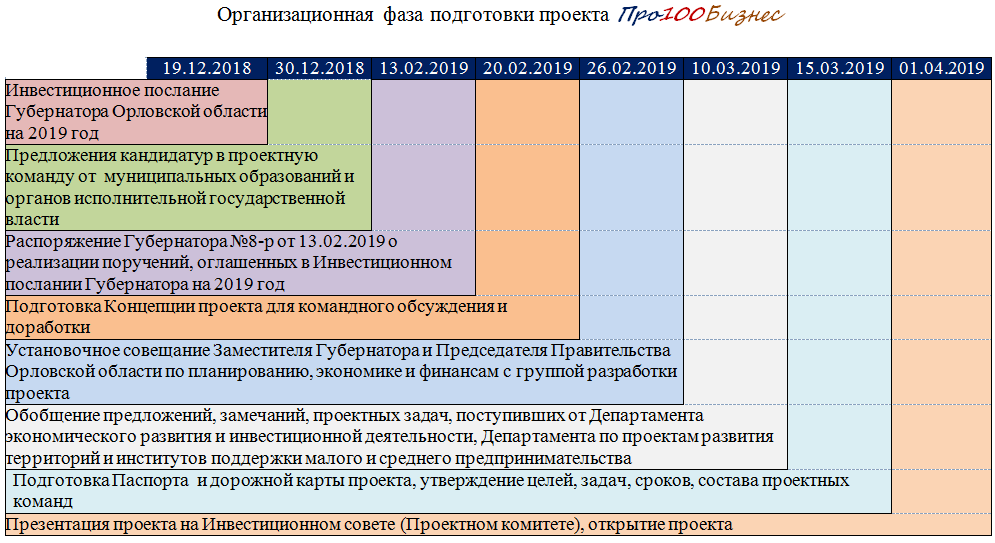 Предпосылки к инициации проекта3Цель, задачи, ожидаемый результат проекта4Этапность проекта4Основные стейкхолдеры и ключевые участники проекта5Критерии успешности проекта6Стандарт готового конечного продукта проекта6Источники формирования базы данных для отбора проектных идей и проектирования новых субъектов бизнеса7Организационная структура управления реализацией проекта8Требования к содержанию и качеству аналитической фазы проекта9Проектирование и информационное планирование проекта10Факторы исполнения проектаПроектные офисы (подпрограммы проекта)  12План мероприятий («дорожная карта») организации подготовки проекта13Подпрограммы проектаСфера участия в проекте органов государственной исполнительной власти специальной компетенции и иных структур (по согласованию)1. Аналитическая диагностика предпринимательского потенциала территорий муниципальных образованийМуниципальные образования Орловской области;Департамент экономического развития и инвестиционной деятельности;Департамент по проектам развития территорий Орловской области;АО «Корпорация развития Орловской области»;Управление труда и занятости населения;УФНС по Орловской области (по согласованию)2. Проектирование направлений стимулирования предпринимательской активности и самозанятостиДепартамент экономического развития и инвестиционной деятельности;АО «Корпорация развития Орловской области»;НО «Фонд поддержки предпринимательства Орловской области»;Департамент по проектам развития территорий Орловской области;Муниципальные образования Орловской области;Управление труда и занятости населения;Органы государственной исполнительной власти специальной компетенции3.  Информационное и медийное сопровождение проектаУправление пресс-службы и взаимодействия со средствами массовой информации Администрации Губернатора и Правительства Орловской области;Департамент экономического развития и инвестиционной деятельности;Департамент по проектам развития территорий Орловской области;Муниципальные образования Орловской области;АО «Корпорация развития Орловской области»;Управление труда и занятости населения;НО «Фонд поддержки предпринимательства Орловской области».4.Создание сервисной системы поддержки и навигации бизнес-стартовНО «Фонд поддержки предпринимательства Орловской области»;Департамент экономического развития и инвестиционной деятельности.АО «Корпорация развития Орловской области»5.Контроль за реализацией проектаДепартамент экономического развития и инвестиционной деятельности;Департамент по проектам развития территорий Орловской области